Thursday Resource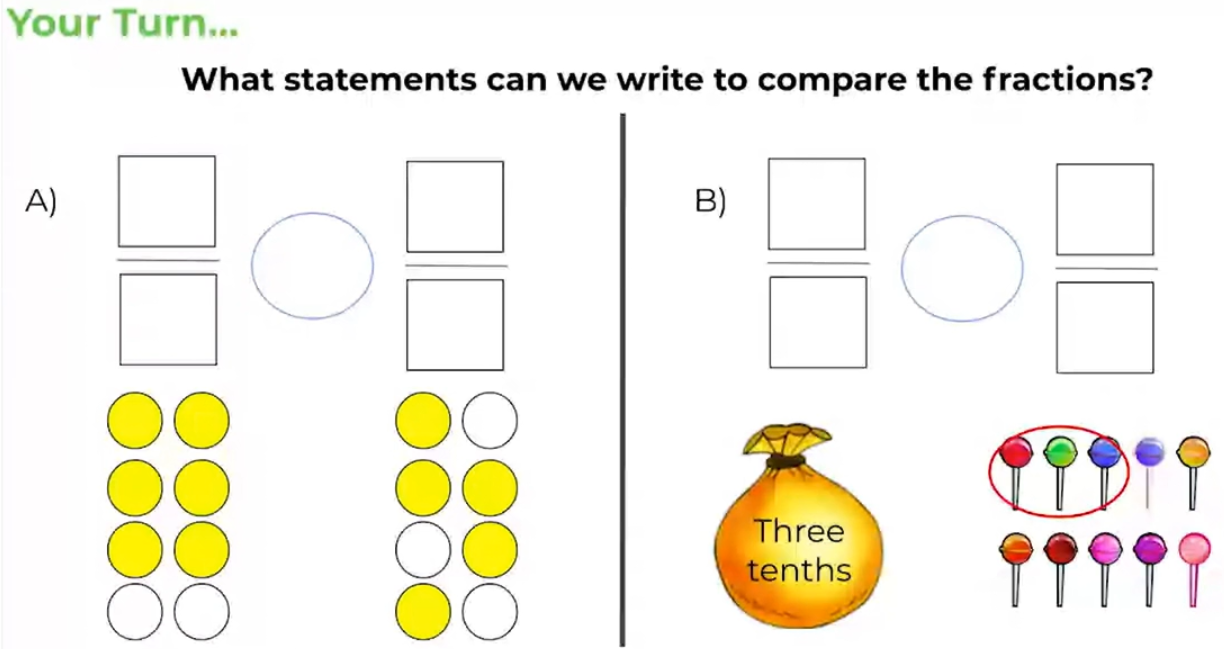 Main Activity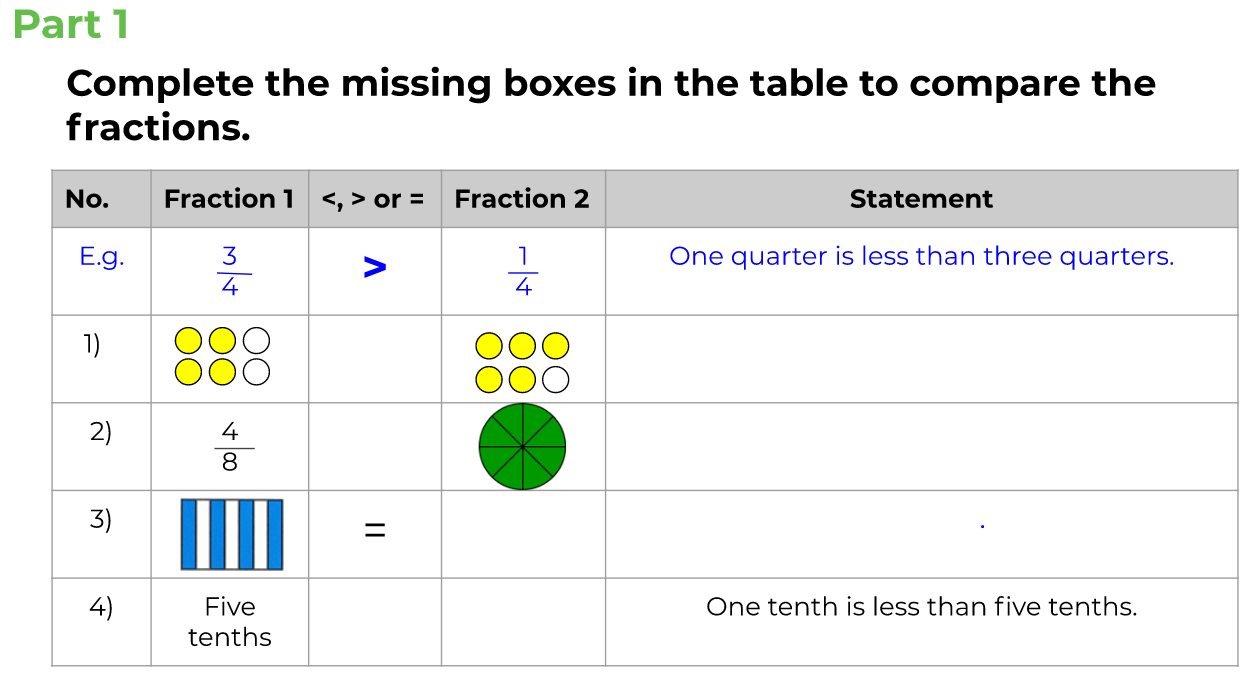 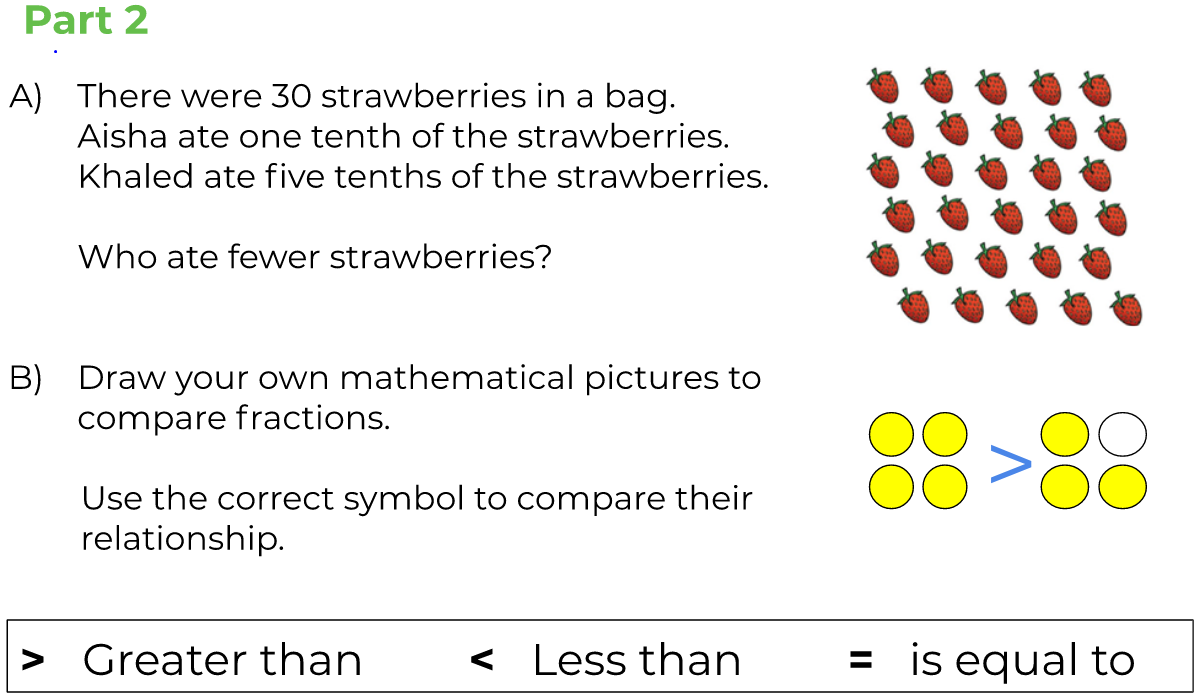 